Развлечение 23 февраля старшая разновозрастная группаТема: «Вооруженные силы Российской Армии»Воспитатели: Каштанова Любовь Петровна; Тимофеевская Мария ГеоргиевнаЦель: формировать основы национального самосознания, любви к Отечеству и интеллектуального развития дошкольников.Задачи: Воспитывать у детей любовь и уважение к Вооруженным Силам нашей страны. Объяснить детям, что 23 февраля – праздник Российской Армии, день ее рождения, что воины охраняют нашу Родину, они сильные, смелые, ловкие.Воспитывать любовь к Родине, чувство гордости за свою страну Россию.Развивать интерес к защите отечества. Учить работать в команде.Воспитатель. 23 февраля - праздник наших воинов, праздник армии и флота, праздник всего нашего народа. Российский солдат-защитник Отечества, он стоит на страже мира. 23 февраля - праздник настоящих  мужчин. Мы поздравляем всех, кто защищал нашу Родину, кто в эти дни стоит на страже нашей мирной жизни. И обязательно поздравляем будущих Защитников нашей Родины - наших мальчиков, будущих мужчин. Каждому мужчине приятно, когда его называют защитником. Ведь защитник - это… Как вы думаете, кто? (Это сильный, смелый, благородный человек).  Кого может защищать защитник? (Защищать можно детей, женщин, всех тех, кто в данную минуту оказывается слабее тебя и нуждается в помощи).  Защита  может понадобиться и стране, в которой ты живешь, твоему  городу, твоей Родине.  1 ребенок:
23 февраля – зимний день, чудесный,
23 февраля – танцы будут, песни!
23 февраля – спляшем, погуляем,
23 февраля – папу поздравляем!
23 февраля – праздник, начинайся,
23 февраля – папа, улыбайся!
Песня «ПАПА МОЖЕТ»
2 ребенок:
Праздник есть у нас один.
Этот праздник – день мужчин,
День защитников, солдат.
В этот день пройдет парад!
3 ребенок:
Мы увидим вертолеты,
Пушки, танки, самолеты.
Мы пройдем военным шагом
Под большим красивым флагом.
4 ребенок:
Прочитаем поздравленье,
Сядем к папе на колени.
Много в армии мужчин,
А такой, как он – один!
5 ребенок:
Утром, солнцем озаренным,
Вышли воинов колонны.
Сколько силы и отваги
В каждом взгляде, в каждом шаге!
6 ребенок:
Тут связисты и минеры,
Пограничники, саперы,
Тут десантники, танкисты,
Моряки, артиллеристы...
7 ребенок:
Им доверила Отчизна
Дело мира, дело жизни
И оружье боевое
Ради счастья и покоя.
8 ребенок:
И солдаты наши знают:
Верит им страна родная,
Охраняют, как святыню,
Тишину рассветов синих.Песня «КАТЮША».
Воспитатель.
Со всеми заданиями
Солдат должен справляться,
Быстро и ловко
В свою форму одеваться!
1 конкурс: кто быстрее наденет рубашку, тельняшку и фуражку.
2 конкурс: медсестра (перебинтовать раненого)
Воспитатель.
А еще важно для солдата дружить
И солдатской дружбой дорожить.
Кто, ребята, о дружбе пословицы знает?
Пусть наши родители нам помогают.
ПОСЛОВИЦЫ
Дети и родители.
1. Нет друга-так ищи,
А нашел - так береги!
2. Старый друг лучше новых двух.
3. Доброе братство милее богатства.
4. Дружбу водить - так себя не щадить.
5. Не имей 100 рублей, а имей 100 друзей.
Воспитатель. 
Хорошо нам папы помогли,
Мы для пап исполним песню
О любви.
Песня  «ПРО ПАПУ».
Воспитатель.
А ну-ка, ребятки,
Теперь отгадайте загадку.
Смело в небе проплывает,
Обгоняя птиц полет,
Человек им управляет,
Что такое?...
Все. Самолет!
Ребёнок:
Широкие крылья на солнце горят
Летит эскадрилья – воздушный отряд
Круги, повороты и снова круги
Летят самолёты один за другим.
Выходите в круг скорей
Летчики-пилоты
Мы посмотрим, как летают ваши самолеты.
3 конкурс: “Летчики” (игра на построение “Чья эскадрилья быстрее построится?”)
Задание: встать друг за другом в свою эскадрилью,  как только закончится музыка.
Воспитатель.
А теперь, отправимся в море.
Вьются чайки на просторе.
Хорошо всем нам
Плыть по волнам.
Ну-ка, детвора,
Новая игра.
Игра "Море волнуется". (Море волнуется раз, море волнуется два, море 
волнуется три - морская фигура замри!)
Ребенок.
Моряки - народ веселый,
Хорошо живут,
И в свободные минуты
Пляшут и поют.Танец "Яблочко" 
4 конкурс: « Дуй на бумажку»
Еще один конкурс для самых маленьких. Берем одинаковые квадратики бумаги и выстраиваем две команды. Конкурс эстафетный. По участнику от каждой команды становится на четвереньки. И преодолевает дистанцию, продвигая свою бумажку исключительно дуя на нее. Когда дистанция пройдена, на путь вступает следующий игрок этой команды. 
5 конкурс: Генеральская смекалка (отгадывание загадок)
Не крылата, а перната,
Как летит, так свистит,
А сидит, так молчит.
(Стрела)
Стоят три старушки:
Вздохнут они да охнут,
Вблизи все люди глохнут.
(Пушки)
Моряком ты можешь стать, 
Чтоб границу охранять 
И служить не на земле, 
А на военном ...
(Корабле)
Самолет парит, как птица, 
Там - воздушная граница. 
На посту и днем, и ночью 
Наш солдат - военный ...
(Летчик)
6 Конкурс: Принеси погон.
Участникам кладутся спичечные коробки на плечи. Они должны их пронести не уронив и передать следующему участнику эстафеты.
7 Конкурс: Переправа.
Участники становятся рядом, им связывают вместе ноги( ногу правого с ногой левого игрока) нужно переправиться на другую сторону.
Воспитатель.
Вот как весело у нас,
Тоже мы пустились в пляс!
Исполняется танец "Казачок".
Воспитатель.
Мы хотим, чтоб птицы пели,
Чтоб весной ручьи звенели,
Чтобы солнце землю грело,
Чтоб березка зеленела!
Чтоб у всех мечты сбывались,
Чтобы все вокруг смеялись,
Чтобы детям снились сны,
Чтобы не было войны!
Песня «СОЛНЕЧНЫЙ КРУГ»
Ребёнок.
Каждый мальчик может стать солдатом,
По небу лететь, по морю плыть,
Охранять границу с автоматом,
Чтоб свою отчизну защитить.
Ребёнок.
Но сначала на футбольном поле
Защитит ворота он собой.
И за друга во дворе и школе
Примет он неравный, трудный бой.
Ребёнок.
Не пустить чужих собак к котёнку –
Потруднее, чем играть в войну.
Если ты не защитил сестрёнку, 
Как ты защитишь свою страну?
Ребёнок.
Вырастает мальчик из пелёнок,
Незаметно учится летать.
«Ты лети по жизни, мой орлёнок»,–
Тихо скажет ласковая мать.
Ребёнок.
«До всего тебе пусть будет дело,
Сохрани народ свой от беды.
За Отчизну доблестно и смело
Заступись, защитник мой! Ведь ты..
Словно свет немеркнущий в оконце,
Полноводной реченьки исток,
Яркий луч звезды, чьё имя Солнце.
Ты не подведи меня, сынок…»
Воспитатель.Поздравляем вас с праздником – с Днем защитника Отечества!
Желаем вам здоровья, и пусть небо над Россией и над всем миром всегда будет голубым и чистым!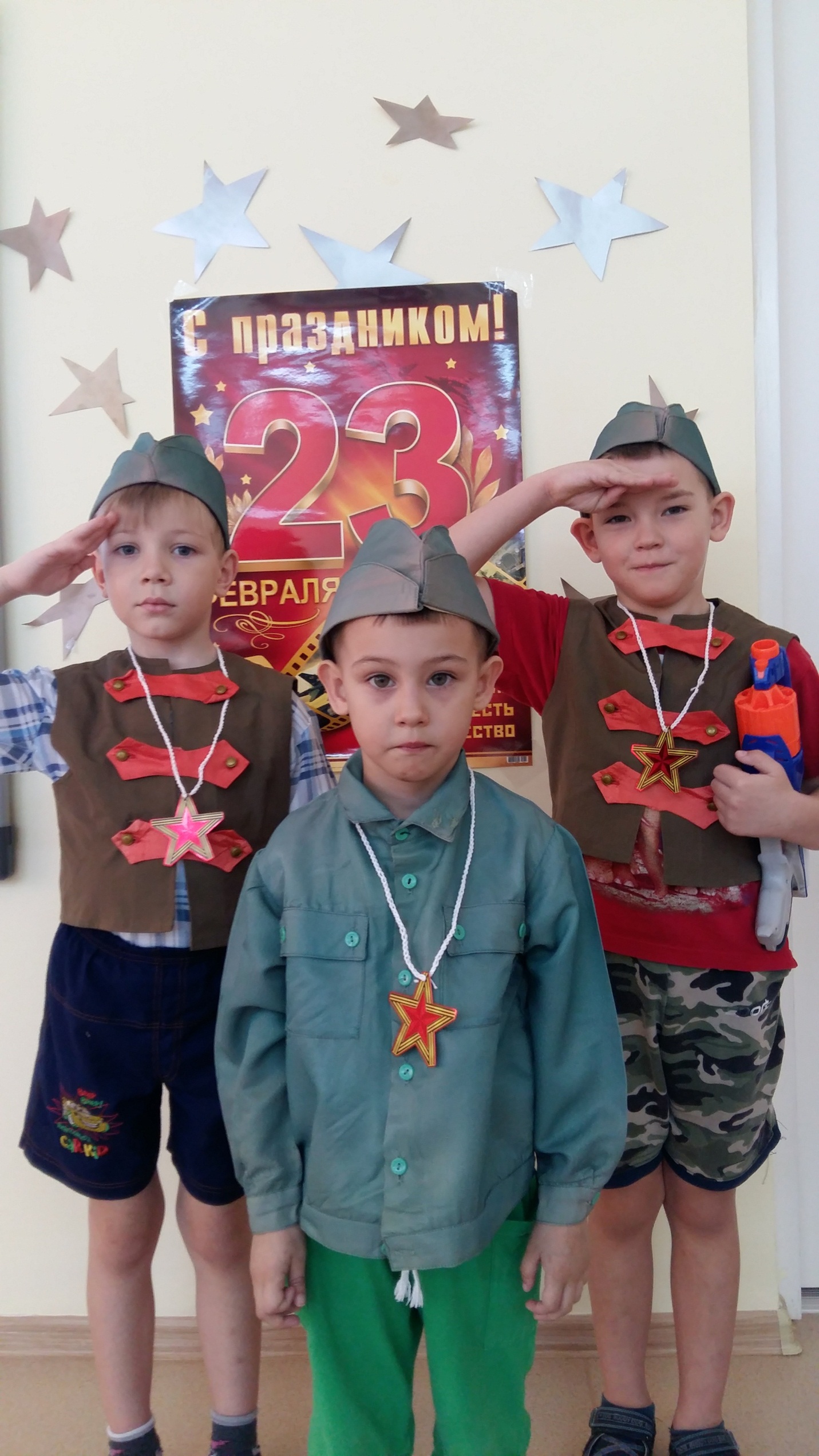 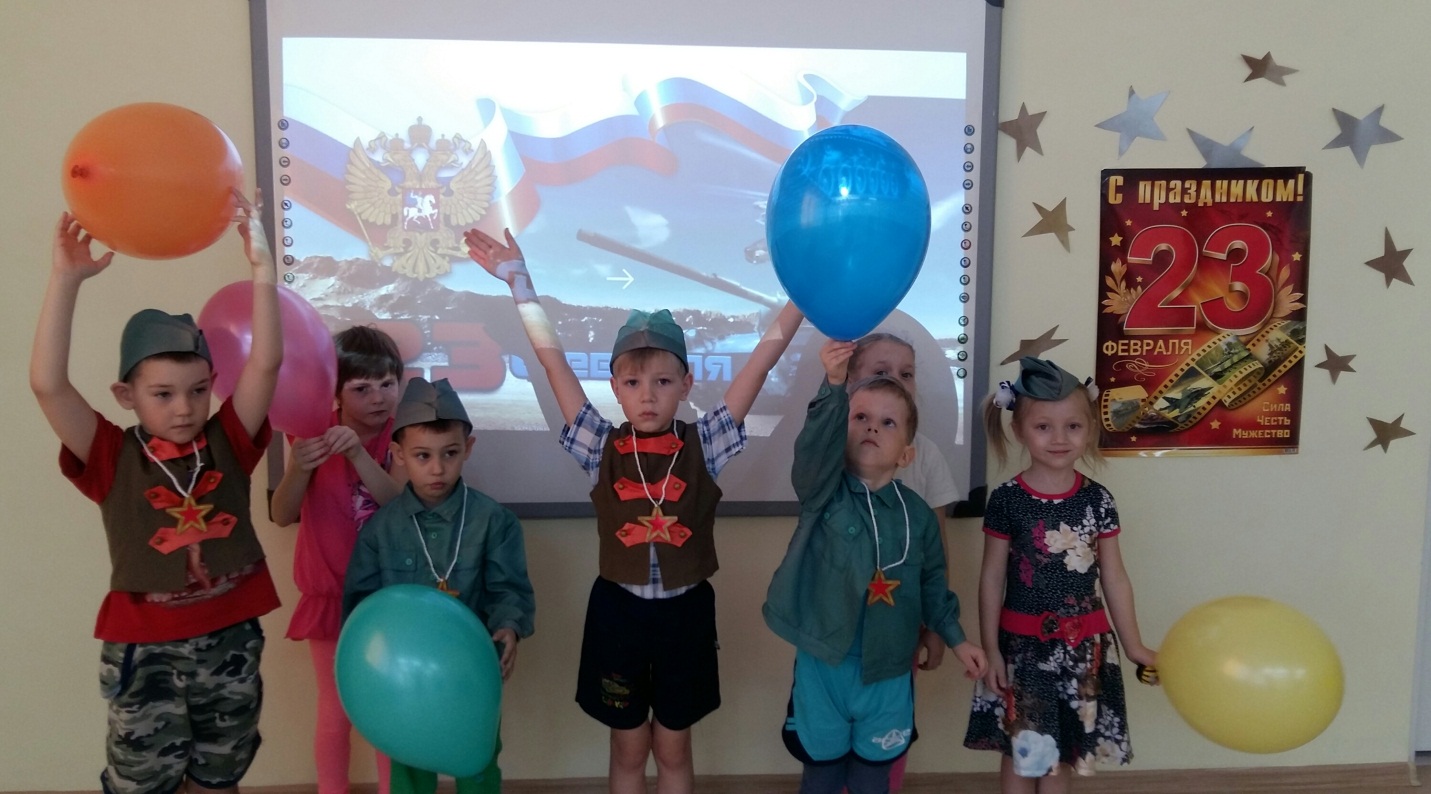 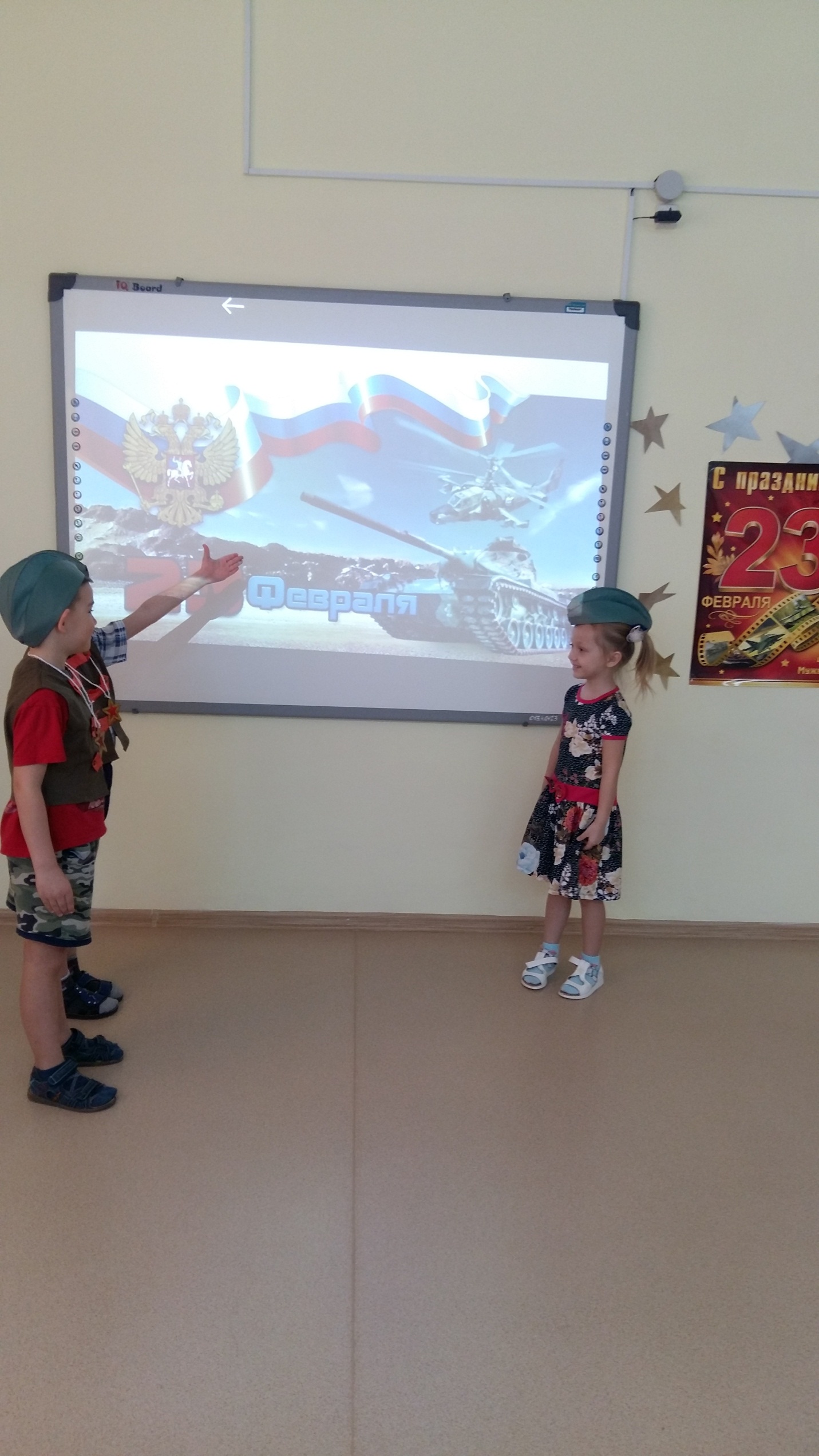 